Corrélations de Mathologie 2e année – Alberta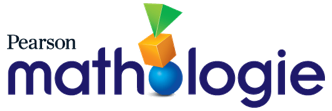 Le nombre, ensemble 6 : Conceptualiser l’addition et la soustractionIdée organisatrice :Le nombre : La quantité est mesurée par des nombres qui permettent de compter, d’étiqueter, de comparer et d’effectuer des opérations.Question directrice : Comment la quantité peut-elle contribuer à un sens du nombre ?Résultat d’apprentissage : Les élèves analysent la quantité jusqu’à 1 000.Question directrice : Comment la quantité peut-elle contribuer à un sens du nombre ?Résultat d’apprentissage : Les élèves analysent la quantité jusqu’à 1 000.Question directrice : Comment la quantité peut-elle contribuer à un sens du nombre ?Résultat d’apprentissage : Les élèves analysent la quantité jusqu’à 1 000.Question directrice : Comment la quantité peut-elle contribuer à un sens du nombre ?Résultat d’apprentissage : Les élèves analysent la quantité jusqu’à 1 000.Question directrice : Comment la quantité peut-elle contribuer à un sens du nombre ?Résultat d’apprentissage : Les élèves analysent la quantité jusqu’à 1 000.ConnaissancesCompréhensionHabiletés et procédures2e année MathologiePetits livrets de MathologieUne quantité peut être comptée par bonds de différentes manières selon le contexte.Les quantités d’argent peuvent être comptées par bonds en montants représentés par des pièces de monnaie et des billets.Une quantité peut être interprétée comme une composition de groupes.Décomposer des quantités en groupes de 100, de 10 et de 1.Le nombre, ensemble 6 : Conceptualiser l’addition et la soustraction25 : Visualiser 100 par groupes de 10Une journée spéciale au parcLa grande course de traîneaux à chiensLes façons de compterQuestion directrice : Comment l’addition et la soustraction peuvent-elles être interprétées ?Résultat d’apprentissage : Les élèves examinent l’addition et la soustraction à l’intérieur de 100.Question directrice : Comment l’addition et la soustraction peuvent-elles être interprétées ?Résultat d’apprentissage : Les élèves examinent l’addition et la soustraction à l’intérieur de 100.Question directrice : Comment l’addition et la soustraction peuvent-elles être interprétées ?Résultat d’apprentissage : Les élèves examinent l’addition et la soustraction à l’intérieur de 100.Question directrice : Comment l’addition et la soustraction peuvent-elles être interprétées ?Résultat d’apprentissage : Les élèves examinent l’addition et la soustraction à l’intérieur de 100.Question directrice : Comment l’addition et la soustraction peuvent-elles être interprétées ?Résultat d’apprentissage : Les élèves examinent l’addition et la soustraction à l’intérieur de 100.ConnaissancesCompréhensionHabiletés et procédures2e année MathologiePetits livrets de MathologieL’ordre dans lequel plus de deux nombres sont additionnés n’a pas d’effet sur la somme (associativité).Une somme peut être composée de plusieurs manières.Visualiser, de différentes manières, 100 comme une composition de multiples de 10.Le nombre, ensemble 6 : Conceptualiser l’addition et la soustraction25 : Visualiser 100 par groupes de 10Une journée spéciale au parcLa grande course de traîneaux à chiensLes façons de compterL’ordre dans lequel plus de deux nombres sont additionnés n’a pas d’effet sur la somme (associativité).Une somme peut être composée de plusieurs manières.Composer une somme de plusieurs manières, y compris avec plus de deux termes.Le nombre, ensemble 6 : Conceptualiser l’addition et la soustraction26 : Examiner les propriétés27 : Explorer la propriété de l’associativitéEn canot sur la rivièreUne journée spéciale au parcUne classe pleine de projetsLa banique de KokumLa tirelireLes faits familiers d’addition et de soustraction facilitent les stratégies d’addition et de soustraction.Les stratégies d’addition et de soustraction pour les nombres à deux chiffres comprennent l’utilisation de multiples de dix et de doubles.L’addition et la soustraction peuvent représenter la somme ou la différence de quantités dénombrables ou de longueurs mesurables.Résoudre des problèmes en utilisant l’addition et la soustraction de quantités dénombrables ou de longueurs mesurables.Le nombre, ensemble 6 : Conceptualiser l’addition et la soustraction27 : Explorer la propriété de l’associativité28 : Résoudre des problèmes 129 : Résoudre des problèmes 2 30 : Résoudre des problèmes 331 : Résoudre des problèmes 432 : ApprofondissementLe nombre, Les maths au quotidien6 : Voyez-vous des maths ?6 : Quelle histoire pouvons-nous inventer ?Le nombre, Intervention7 : Additionner et soustraire jusqu’à 208 : Résoudre des problèmes sous forme d’histoiresLa boulangerie d’ArrayLa grande course de traîneaux à chiensLa tirelireUne journée spéciale au parc